Call to Order Approve Minutes from May 4, 2022IHSS Advisory Committee Introductions and Member ReportsPublic Comment on Non-Agenda Items 
Please note: Public Comment on agenda items will be heard during that item. Public comment is limited to 5 minutes per speaker. Submit Public Comment card to Chair. IHSS Public Authority Report -- Rosa Hidalgo/Myette ChristianDepartment of Aging and Adult Services Report-- Chris Tarr/Sheila JohnsonOld BusinessStatus on IHSSAC application translation into SpanishIHSS Advisory Committee Officer nomination/election (Article; Bylaws 4.2)Certificates of AppointmentsIntroductions to the Board of Supervisors Present alternatives in how committee can introduce themselves to the BoardNew BusinessFiscal Report-Fiscal year (July 1, 2022-June 30, 2023)Recruitment Discussion/ResourcesCICA ReportAll County Letter No. 22-43—Subject: In-Home Supportive Services Quality Improvement Action Plan Templateshttps://www.cdss.ca.gov/Portals/9/Additional-Resources/Letters-and-Notices/ACLs/2022/22-43.pdf?ver=2022-06-22-130638-253 (Issue Date June 21, 2022)All County Information NoticesNo. 1-48-22—Subject: Modifications to Case Management, Information and Payrolling System for In-Home Supportive Serviceshttps://www.cdss.ca.gov/Portals/9/Additional-Resources/Letters-and-Notices/ACINs/2022/I-48_22.pdf?ver=2022-06-30-105739-163  (Issue Date June 10, 2022)Adjournment San Bernardino County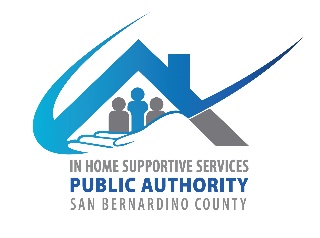 IHSS Advisory CommitteeJuly 13, 2022 WEDNESDAY9:00 AM to 12:00 PMTeleconference 